Wojciech DrewniakHistoria bez cenzury 4Wydawnictwo ZNAK
Książka w wersji e-bookowej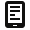 Nie musisz chodzić do szkoły, ale możesz paść ofiarą epidemii. Albo porwą cię Tatarzy. Jeśli masz szczęście i urodziłeś się w rodzinie szlacheckiej, będziesz się bezkarnie obijał. A może zostaniesz rycerzem. W każdym razie raczej się nie zmęczysz. Jeśli twoje nazwisko nie kończy się na „-ski”, pewnie do śmierci będziesz harował w polu. Już zgadłeś? No pewnie! Witamy w średniowieczu! Najbardziej odjechanej epoce w dziejach! Będzie ostro i bez cenzury. Jak zwykle ☺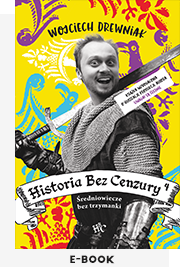 Wiesław MyśliwskiUcho igielne
Ukryte siły, które wpływają na nasze decyzjeWydawnictwo ZNAK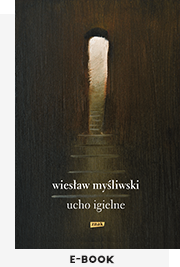 
Książka w wersji e-bookowejTo poruszająca medytacja nad ludzkim losem, pamięcią i historią, zagadkowością intymnych relacji, a przede wszystkim nad tajemnicą spotkania młodości i starości. W powieści Myśliwskiego jak w lustrze odbija się kawał polskiej historii ze wszystkim, co w niej dramatyczne, bolesne, przemilczane i niewypowiedziane. Jest to rzecz o tym, jak upływający czas odciska piętno na ludzkim doświadczaniu siebie i świata. Piękna, głęboka literatura, w której przenikliwość obserwacji splata się z wymiarem symbolicznym.Jeff HadenMit motywacjiMarginesy 
Książka w wersji e-bookowej
i audiobookowej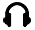 Zapomnijcie o coachach i szykujcie się na prawdziwą zmianę w życiu! Co byście zrobili, gdybyście mogli się lepiej zmotywować? Zrzucilibyście pięć kilo w miesiąc? Zdobyli dwa miliony fanów? Założyli świetnie prosperującą firmę? Jeffowi Hadenowi się to udało, choć sam siebie określa jako zwykłego faceta. Osiągnął to dlatego, że odkrył nowy sposób myślenia o sukcesie, wysiłku, a zwłaszcza o motywacji, która jest tak naprawdę mitem, przynajmniej według definicji, w którą większość z nas wierzy.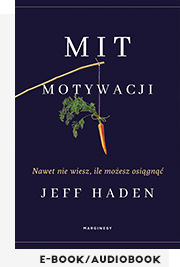 Tomasz MichniewiczChrobotWydawnictwo Otwarte 
Książka w wersji e-bookowej
i audiobookowej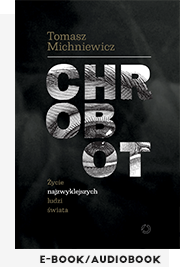 Siedem podróży w czasie. A ponieważ czas dany nam jest jako pamięć, będzie to siedem podróży przez siedem pamięci siedmiu zwykłych ludzi. Niby ten sam świat i te same czasy, ale widziane z różnych perspektyw – mieszkańca Ugandy, USA, Kolumbii, Indii, Finlandii, Zimbabwe i Japonii. Siedem opowieści zwykłych ludzi o problemach, wyzwaniach, szansach i możliwościach. Ich zestawienie uświadamia, jak wiele zależy od tego, czy miało się szczęście urodzić się tu, a nie gdzieś indziej.Marek KrajewskiDziewczyna o czterech palcachWydawnictwo Znak 
Książka w wersji e-bookowej
i audiobookowejKresy Wschodnie Rzeczypospolitej. 1922 rok. Bolszewicy sieją terror, a za sobą zostawiają ciała zabitych mężczyzn i zhańbione kobiety. Wyścig wywiadów trwa na linii Lwów – Warszawa – Wolne Miasto Gdańsk. Śledczy ze Lwowa, Edward Popielski, zwany także Łyssym, aby ocalić swoją karierę musi wytropić bandytę oraz rozwiązać zagadkę podejrzanego samobójstwa. Gra toczy się jednak o coś znacznie więcej niż zachowanie posady, rozpoczyna się walka o walka o zachowanie dopiero co wywalczonej polskiej niepodległości.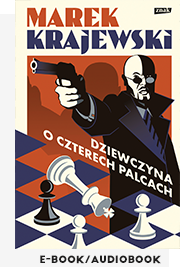 Jakub MałeckiNikt nie idzie
Narodziny gniewuWydawnictwo Sine Qua Non 
Książka w wersji e-bookowej
i audiobookowejPo tym, jak Olga zobaczyła go po raz pierwszy, uporczywie wracał do niej w myślach. Tajemnicza postać z kolorowymi balonami. Ni to mężczyzna, ni to dziecko. Ona samotna, on osobny i zamknięty we własnym świecie. Ich losy przetną się ponownie na skrzyżowaniu ulic w chwili tragicznego zdarzenia. Małecki prowokuje czytelnika, by na podstawie rozsypanych wspomnień stopniowo odkrywał prawdziwy bieg zdarzeń. Gdzieś są słowa niewypowiedziane, niespełnione relacje oraz gesty zawieszone między dwojgiem bliskich i obcych sobie ludzi.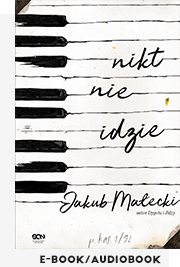 Paulina ŁopatniukPatolodzyWydawnictwo Poznańskie 
Książka w wersji e-bookowej
i audiobookowejCzy gdzieś w twoim ciele mogą kryć się pozostałości twojego brata bliźniaka? Dlaczego londyńscy kominiarze zaskakująco często cierpieli na raka moszny? I czy to możliwe, żeby guz podwoił się w ciągu zaledwie doby? Szokujące, obrzydliwe, zabawne, fascynujące… Nowotwory i inne choroby kryją wiele tajemnic. Autorka popularnego bloga „Patolodzy na klatce” przeprowadzi cię przez twój świat wewnętrzny, zaczynając od różowo-fioletowych maziajów na szkiełku pod mikroskopem, a kończąc na stole sekcyjnym w prosektorium.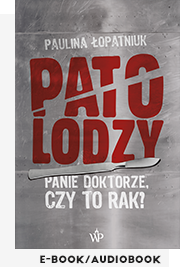 Robert MałeckiSkazaCzwarta Strona 
Książka w wersji e-bookowej
i audiobookowejSą ciała, nie ma zbrodni. Tylko krzyk z przeszłości domaga się prawdy. Zimą 2018 roku ze skutego lodem jeziora obok Chełmży zostają wyciągnięte zwłoki nastolatka. Patolog jest pewien, że śmierć chłopca nastąpiła w wyniku utonięcia. Znamion przestępstwa nie nosi też ciało starszego, bezdomnego mężczyzny o nieustalonej tożsamości. Oba zgony łączy tylko mroźna noc. To jednak za mało, by rozpocząć śledztwo… Nowa mistrzowska seria Małeckiego. Mocna i mroczna.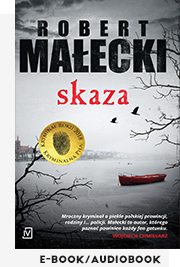 Remigiusz MrózListy zza grobuFilia 
Książka w wersji e-bookowej
i audiobookowejDwadzieścia lat po śmierci ojca Kaja Burzyńska wciąż otrzymuje od niego wiadomości. Zadbał o to, przygotowując je zawczasu i zlecając coroczną wysyłkę tego samego, pozornie przypadkowego dnia. Po czasie Kaja traktuje to już jedynie jako zwyczajną tradycję – aż do momentu, gdy w listach zaczyna dostrzegać drugie dno… Tymczasem do miasteczka po dwudziestu dwóch latach wraca Seweryn Zaorski. Patomorfolog i samotny ojciec dwójki dzieci kupuje zrujnowany dom rodzinny Kai i rozpoczyna remont…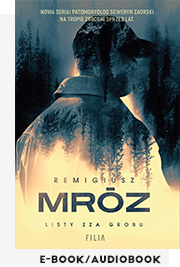 Magdalena WitkiewiczJeszcze się kiedyś spotkamyFilia 
Książka w wersji e-bookowej
i audiobookowejSą takie historie, które zostają w nas na zawsze. Są takie osoby, których nigdy nie zapominamy. Adela, Franciszek, Janek, Rachela, Joachim i Sabina mieli wielkie plany i marzenia. Przeżywali pierwsze miłości i prawdziwe przyjaźnie. Nie było ważne, że ktoś ma nazwisko żydowskie, niemieckie czy polskie. Po prostu byli przyjaciółmi. Wojna zmieniła wszystko. Wiele lat później, wnuczka Adeli, Justyna, przeżywa kryzys małżeński. Dopiero wówczas poznaje historię swojej babki i jej przyjaciół. Historię, która zmienia ją na zawsze.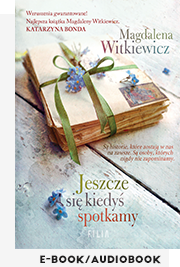 Holly BlackOkrutny książęJaguar 
Książka w wersji e-bookowej
i audiobookowejKrwawa zbrodnia na zawsze odmienia los trzech sióstr. Zostają porwane do świata elfów, mrocznego Elysium. Rozmiłowani w intrygach i władzy piękni, nieśmiertelni elfowie zdolni są do każdej podłości. Siedemnastoletnia Jude wcale nie pragnie dorównać okrutnym elfom: zamierza ich przewyższyć... Czy dzięki pewnej niedostępnej magicznym istotom umiejętności zdoła przetrwać w obcym świecie i osiągnąć upragniony, nieosiągalny cel?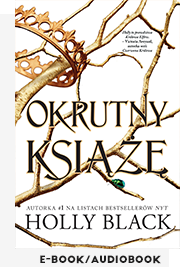 Wojciech TochmanPianie kogutów, płacz psówWydawnictwo Literackie 
Książka w wersji e-bookowej
i audiobookowejŚwiat po ludobójstwie. Kambodża po Pol Pocie. Przez lata dręczyli i mordowali, swoi swoich, Khmerzy Khmerów. Ci, którym udało się przeżyć, zostali bez domów, bez bliskich, z traumą, chorobą, obłędem… Bywa, że ich niewola trwa od dziesięcioleci. Samotność, ciemność i pustka. Udaje się dotrzeć tylko do nielicznych i rozpocząć leczenie. Dokoła widać bogactwo, które karmi się biedą i strachem. Nieopodal stoją świątynie Angkoru, odwiedzane przez miliony turystów z całego świata…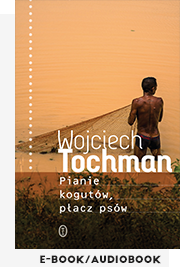 